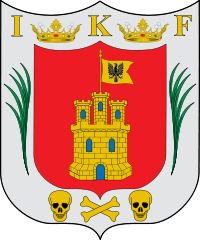 ESCUDO DE TLAXCALAEl escudo de armas fue otorgado por medio de una real provisión expedida en Madrid, el 22 de abril de 1535, como respuesta de la Corona de Castilla a la solicitud del gobernador Diego Maxixcatzin, de la cabecera de Ocotelulco, en nombre de la ciudad de Tlaxcala. El documento fue escrito en pergamino formato doble folio, en el que destaca un minucioso trabajo de miniatura.SIGNIFICADO:El castillo de oro sobre gules es el emblema de Castilla, el cual representa las fortalezas levantadas durante la Reconquista. En el contexto de Tlaxcala, representa a dicha ciudad como una nueva Castilla, vencedora de los mexicas durante la Conquista. El águila en sable sobre oro es la imagen heráldica de la Casa de Habsburgo, a la cual pertenecía Carlos I, quien concedió el escudo. La orla de argén (bordura en lenguaje heráldico) representa la fe católica, que los tlaxcaltecas habrían abrazado sin oposición. Las iniciales corresponden a las de los nombres latinizados de la reina Juana de Castilla, el propio Carlos y el entonces príncipe Felipe. Las dos coronas representan a la mencionada Juana, reina de Castilla y a su hijo Carlos V monarca de la misma Corona. Las palmas son símbolo de victoria, en este caso sobre los mexicas. Los cráneos y las tibias evocan los glifos prehispánicos similares y pueden referirse a los sacrificios humanos en la cultura mesoamericana; se ha sugerido que representan a los mexicas muertos durante la toma de Tenochtitlan en 1521.MRPTLAXCALA“UNA PARA TODAS Y TODAS PARA UNA”“ONE FOR ALL AND ALL FOR ONE”